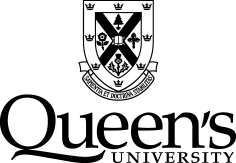 QUEEN’S UNIVERSITYINTERNAL REVIEWQUEEN’S UNIVERSITYINTERNAL REVIEWResidency ProgramEnter program Surveyors		 Dr. Dr. Dr. Date To be insertedProgram DirectorDr. insert nameProgram Administrator	insert name, phone # and location TIMEMEETING LOCATION8:00 – 8:30Document Review Insert location of review8:30 – 9:45Program Director  - insert nameInsert location of review9:45 – 10:15Department Head/Division Chair – insert name(s)Insert location of review10:15 – 10:30BreakInsert location of review10:30 – 11:30 Residents – insert names and levelInsert location of review11:30 – 12:45Lunch with Faculty/Teaching Staff – (excluding the program director, division chair and department head) (insert names)Drs. Insert location of review12:45 – 1:00Break Insert location of review1:00 - 2:00Residency Program Committee   - (insert names) Drs. **PD leaves mid meetingDr. insert name  (departs mid-meeting)Insert location of review2:00 – 2:30Prepare for Exit VisitInsert location of review2:30 – 3:00Exit Meeting with Department Head, Division Chair, Program Director - Drs. (insert names) Insert location of review